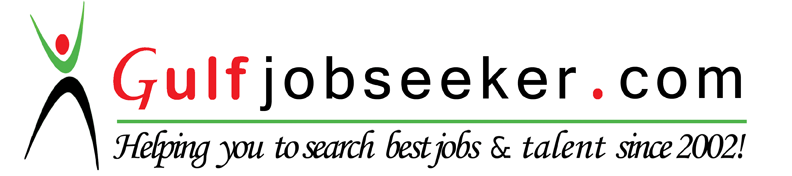 Whatsapp Mobile:+971504753686 Gulfjobseeker.com CV No: 25712E-mail: gulfjobseeker@gmail.comCAREER OBJECTIVETo Gain knowledge and practice my dental skills to excel in my professional career. A confident communicator who can communicate, understand and relate well to the dental patient. A dental health care professional with a long track record of successfully diagnosing and treating patient’s dental conditions.Able to work as a part of healthcare team.I am fully committed to become a long term, full time employee who envisions to learn, progress, and in due course of time contribute and be recognized as part of the success of the organization.ACADEMICSBDS (Al Ameen dental college)(2006-12)One year rotary Internship from government dental college srinagar (2012-13)12th from Jammu Kashmir  board10th from Jammu Kashmir boardLICENSE AND MEMBERSHIPDUBAI HEALTH AUTHORITY : Eligibility letterJ&K State Dental Council License  Member of  Indian Dental Association  PROFESSIONAL EXPERIENCEGP DENTIST – RAHAT DENTAL CLINIC• Diagnosis & treatment planning.• Root canal treatments & Crown and bridges• Major and minor restorations (including composites)• Oral prophylaxis, scaling, root planning and bleaching • Extractions (including 3rd molars)• Giving removable partial dentures & complete dentures• Patient education and motivation• Periodic recalls and check ups• Taking IOPA, development procedures and interpretations• Preventive restorations and extractions in pediatricpatientSIGNIFICANT PARTICIPATIONS• Have conducted and participated in many events in college and inter-college level, including skills on dental hygiene to patients and on the prevention of smoking, alcohol consumption and on AIDS awareness programs to the general public.  • Have participated in Anti- Tobacco program conducted by WHO “world no tobacco day celebration”• Have participated in many I.D.A   meets & Events.• Have participated and won prizes in many sports events in college.CLINICAL AND ADMINISTRATIVE SKILLS•	Possess good hand skills and practical knowledge in general dentistry and have full time Experience of handling 20-25 patients a day.               •	Dental Health Care Facility Setup, up gradation. •	Dental Office Administrative skills.•	MS OFFICE (WORD, EXCEL, POWER POINT) PERSONAL DETAILSDate of birth: 02/08/ 1986Marital status: single Nationality: Indian Languages: English, Hindi, Urdu, Kashmiri NOV2013– NOV 2015